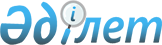 О Бектурове А.Г.Постановление Правительства Республики Казахстан от 6 февраля 2006 года N 84



      Правительство Республики Казахстан 

ПОСТАНОВЛЯЕТ:




      назначить Бектурова Азата Габбасовича вице-министром транспорта и коммуникаций Республики Казахстан.

      

Премьер-Министр




   Республики Казахстан




      


					© 2012. РГП на ПХВ «Институт законодательства и правовой информации Республики Казахстан» Министерства юстиции Республики Казахстан
				